Name of Journal: World Journal of OrthopedicsManuscript NO: 83803Manuscript Type: MINIREVIEWSSubtalar dislocations: Mechanisms, clinical presentation and methods of reductionCheruvu MS et al. Subtalar dislocations: A narrative reviewManikandar Srinivas Cheruvu, Sanjay Narayana Murthy, Raheel Shakoor SiddiquiManikandar Srinivas Cheruvu, Sanjay Narayana Murthy, Department of Trauma and Orthopaedics, Royal Stoke University Hospital NHS Trust, Stoke-On-Trent ST4 6QG, United KingdomRaheel Shakoor Siddiqui, Department of Orthopaedics, Birmingham Heartlands Hospital, Birmingham Birmingham Heartlands Hospital, United KingdomAuthor contributions: Narayana Murthy S and Cheruvu MS conceptualized, designed, reviewed the existing literature, did the statistical analysis, wrote the manuscript and prepared the first draft; Siddiqui RS critically reviewed the first draft and gave their expert suggestions for amendments.Corresponding author: Sanjay Narayana Murthy, MBBS, Surgeon, Department of Trauma and Orthopaedics, Royal Stoke University Hospital, Newcastle Road, Stoke-On-Trent ST4 6QG, United Kingdom. sanjayn293@gmail.comReceived: February 9, 2023Revised: April 25, 2023Accepted: May 25, 2023Published online: June 18, 2023AbstractSubtalar joint is a complex joint in hindfoot formed by the talus superiorly and the calcaneus and navicular inferiorly. Subtalar dislocations are high-mechanism injuries, which are caused by simultaneous dislocation of both talonavicular and talocalcaneal joints, without major fracture of the talus. They are usually classified as medial (most common), lateral, anterior and posterior dislocations, based on the position of foot in relation to talus and the indirect forces that have been applied to cause this significant injury. They are usually diagnosed by X rays, but computed tomography and magnetic resonance imaging can be used to identify associated intra-articular fractures and peri-talar soft tissue injuries respectively. Majority being closed injuries, can be managed in ED by closed reduction and cast immobilisation, but if they are open, have poor outcomes. Complications that ensue open dislocations are post-traumatic arthritis, instability and avascular necrosis.Key Words: Joint; Subtalar; Joint dislocations; Flatfoot; Clubfoot; Talus©The Author(s) 2023. Published by Baishideng Publishing Group Inc. All rights reserved. Citation: Cheruvu MS, Narayana Murthy S, Siddiqui RS. Subtalar dislocations: Mechanisms, clinical presentation and methods of reduction. World J Orthop 2023; 14(6): 379-386URL: https://www.wjgnet.com/2218-5836/full/v14/i6/379.htmDOI: https://dx.doi.org/10.5312/wjo.v14.i6.379Core Tip: Subtalar dislocations are rare, high mechanism injuries. Comprehensive trauma assessment, along with limb specific assessment is the key approach to deal with these injuries. Lateral dislocations constitute for open injuries commonly, and must be managed according to the BOAST-Open fracture guidelines. Avascular necrosis of the talus due to injury to the canalis tarsi artery, are troublesome complication. Thus, one needs to have high index of suspicion when the dislocation is open or associated with talus fracture.INTRODUCTIONSubtalar dislocation is defined as the simultaneous dislocation of both talonavicular and talocalcaneal joints without major fracture of the talus[1]. The first cases of subtalar dislocations were described by Dufaurest[2] and Judey[3] in 1811, yet there followed a considerable period of senescence in exploring this injury. It was not till 1853 that Broca[4] delivered the first classification of subtalar dislocation, which Malgaigne and Buerguer[5] subsequently amended in 1856.The classifications are founded on the four anatomical positions into which the foot dislocates in relation to talus[5]. The dislocations of the articulations of the talus include talocalcaneal, talonavicular or talo-crural joint. Subtalar dislocations account for approximately 1% of all dislocations[6]. This is a rare injury due to the anatomical and biomechanical stability afforded by the talo-calcaneal and talo-navicular joints, such that it is predominantly as a result of trauma and high-energy mechanisms[7,8]. One must be cognisant to deliver care as per suitable trauma protocols, and there must be a high degree of suspicion for attendant injuries to the talus, ankle, foot, soft tissue compromise, open fracture or dislocation and trauma to alternate body systems[9-11].The aim of this review is to provide a concise overview of subtalar dislocations including anatomy, classification of injury, clinical presentation, diagnosis, treatment options, outcomes and complications. As a result of this article, we aim to improve the reader’s understanding of this topic.Anatomy of Subtalar JointThe subtalar joint is a complex joint in the hindfoot with many normal anatomic variations[12]. Considered a synovial joint structurally and a plane joint functionally, it is formed by the talus superiorly and the calcaneus and navicular inferiorly[13], it is comprised of three articulating surfaces, the anterior facet is a small articulation between the talus head and the anterior calcaneus facet, the middle facet between medial facet of talus and the middle facet of the calcaneus and a large posterior facet between the posterior facet of talus and the posterior facet of the calcaneus[14].Anatomically it is considered as two separate chambers; an anterior chamber also known as the talocalcaneal navicular joint is formed by the often congruent anterior and middle facets14, the floor is formed by the plantar calcaneo-navicular ligament (spring ligament) which has a cartilaginous articular surface[13]. This ligament complex plays a key role in stabilising the talus head, insufficiency can lead to acquired flat foot deformity[12]. The posterior chamber also referred to as the talocalcaneal joint or the anatomical subtalar joint formed by the posterior facet.The differentiation of the subtalar joint into two distinct joints is only really preferred by anatomists[13]. From a functional point of view the two joints have a common single axis of motion and neither joint has movement independent of the other, therefore many orthopaedic surgeons consider the talocalcaneonavicular joint and the talocalcaneal joint to be one functional unit[15].EpidemiologySubtalar dislocations account for 1%-2% of all dislocations and 15% of all peri-talar injuries. Most frequent age of presentation is in the third decade. It occurs 6-10 times more frequently in men than in women and also dislocations were found to be more common on the right foot than the left[16]. Open injuries are present in 20%-25% of cases, where lateral dislocations are open in 41.8% of cases, while medial dislocations are open in 21.9% of cases[17]. These are typically as a result of high-energy injuries, 50% motor vehicle accidents, 20%-30% fall from heights and 14% from sport injuries[16].Classification of injuryIn 1853, Broca[4] then classified the injury according to the direction of dislocation: Medial, lateral and posterior. Subsequently in 1855 and 1856 that Henke et al[17], and Malgaigne and Buerguer[5] modified the Broca classification to include anterior subtalar dislocations. The foundation of classification is the anatomy of the foot in relation to the talus (Table 1)[18-21]. It is intriguing that the same system has continued for over a century and this may reflect the uncommon nature of the injury as well as the limited number of studies undertaken.Mechanism of InjuryThis is often associated with high energy trauma, usually, motor vehicle accidents, or falls from a height[6]. However, patients may get these injuries from lower energy mechanisms such as sports injuries, twisting injuries of the foot or fall from standing, especially if the patient is elderly or obese[6]. Subtalar dislocation involves disruption of the surrounding ligaments: Interosseous talocalcaneal ligament (most important), anterior, posterior, lateral and medial talocalcaneal ligament[22]. Typically to cause this dislocation, an axial load is applied, when the patient has plantar flexed foot. The position of the foot in relation to the talus and the indirect forces that have been applied to cause significant and progressive ligamentous and capsular injury determine the type of dislocation, which can be either medial, lateral, anterior, posterior or total[22].Medial dislocation (acquired clubfoot)There is a forced inversion of a plantarflexed foot followed by external rotation of the talus with the lateral malleolus acting as a buttress which result in initial rupture of the talonavicular ligament followed by tearing of the interosseous ligament from anterior to posterior. The sustentaculum tali also act as fulcrum for the neck of the talus to pivot around. The reduction might be difficult and blocked by peroneal tendons, EDB (Extensor Digitorum Brevis) or talonavicular joint capsule, with the foot locked into supination[23].Lateral dislocation (acquired flatfoot)There is a forced eversion of a dorsiflexed foot followed by external rotation of the talus which leads to initial rupture of the deltoid ligament followed by the interosseous ligament and the talocalcaneal joint, then dorsal talonavicular ligament rupture. Here, the anterior process of the calcaneus acts as fulcrum for the anterolateral corner of the talus to pivot around. The reduction might be difficult and blocked by peroneus tertius (PT) tendon, flexor hallucis longus (FHL), or flexor digitorum longus (FDL), with the foot locked into pronation[6].Posterior dislocation (shortened foot)There is a heavy forced plantarflexion of the foot followed by a talocalcaneal joint slip[6]. This is an exceedingly rare entity. It is important to recognize that not all posterior subtalar dislocations are true posterior dislocations. Inokuchi et al[1] suggest that the position of the foot is important to define the type of subtalar dislocation: Supination or pronation of the foot at the time of injury leads to medial or lateral displacement. Usually, subtalar dislocation occurs with an associated rotational component. Few reports of posterior subtalar dislocation have been described to date, and all of these describe medial or lateral displacement[24].Anterior dislocation (elongated foot)There is an anterior traction of the foot on a fixed lower leg followed by a talocalcaneal joint slip[6]. Pure anterior subtalar dislocation is very rare, with few cases being reported in the past[8]. The first reported case of anterior subtalar dislocation was described by Malgaigne and Burger[5]. Zimmer et al[25] summarised eight series of 115 cases of subtalar dislocation-only about 1% of them were anterior dislocations.Various mechanisms of injury have been proposed. Kanda et al[20] believe that anterior subtalar dislocation can be caused by forceful foot supination and ankle dorsiflexion when a patient falls from a height. Tabib et al[21] reported that the dislocation followed a direct rear impact over the posterior aspect of heel after a fall injury. Chuo et al[26] reported that anterior subtalar dislocation occurred when the patient withdrew the trapped foot.Clinical Presentation with associated talar injuriesOne of the commonest presenting complaints in patients with subtalar dislocations is of pain and swelling of the ankle and/or midfoot. On examination, there may be bruising, an obvious gross swelling which might mask the bony deformity. Surrounding soft tissue involvement depends on the amount of energy involved and on the elapsed time from the injury[27]. There will be reduced range of motion as well as the foot may be locked in a position depending on the type of subtalar dislocation. Often subtalar dislocations as a result of the particular pattern and mechanism of injury will have adjacent bone fractures and injuries including the talus, cuboid, navicular and fibula (Table 2).Medial subtalar dislocations are characterized by medial displacement of the foot and calcaneus[27]. The talar head is often palpable on the dorsum of the foot between the extensor digitorum longus and extensor hallucis longus tendons, usually locked in supination with inversion of the foot. It is sometimes called “basketball foot” as this is a common mechanism and another term for this injury is “acquired clubfoot”[28]. This type of dislocation is usually associated with fractures of the posterior process of talus, dorsomedial talar head, and navicular bone[29].Lateral subtalar dislocations are most likely to result in an open dislocation (in upto 25% of the cases[30]) due to the high-energy mechanism leading to injury. Clinically lateral subtalar dislocations can be locked in pronation with eversion of the foot[28]. This type of dislocation is often associated with fractures of the lateral process of talus, anterior calcaneus, cuboid, and fibula[29]. The reduction might be blocked by PT tendon, FHL or FDL, and so the foot becomes locked in pronation.Posterior subtalar dislocations are commonly accompanied by fractures of the malleoli, talus, or fifth metatarsal[31] and anterior subtalar dislocations are extremely rare and highly unstable injuries involving talus, calcaneal and navicular injuries[26].DiagnosisSubtalar dislocations are almost always associated with bony injuries including fractures of the ankle, talar (lateral process and sustentaculum tali), calcaneal and navicular bones carrying the highest risk. The cuneiforms, cuboid and metatarsals might be injured as well[6]. Therefore, all parts of the foot which are at risk of being injured as a result of a subtalar dislocation have to be examined radiographically[9]. Radiographs and computed tomography (CT) are the mainstay of investigations and here we explore the appropriate techniques and findings.Plain radiographsThe diagnosis of subtalar dislocation is usually made on AP, lateral, and oblique radiographs of the foot or ankle. Some special views might be also useful in diagnosis, e.g., Canale view for evaluating talar neck fractures, which are often oblique to the transverse or sagittal plane of the foot, and are commonly associated with subtalar dislocation, and Harris view of the calcaneus, which allows visualization of the posterior and middle talocalcaneal joints[32]. The nature of the deformity often limits radiographic positioning. Remembering that the talar head and navicular should be congruent on all views can help overcome this limitation. Medial subtalar dislocation results in medial and plantar displacement of the navicular relative to the talar head and medial displacement of the calcaneus relative to the talus. Lateral subtalar dislocation results in lateral and dorsal displacement of the navicular relative to the talar head and lateral displacement of the calcaneus relative to the talus. Talonavicular impaction may prevent successful closed reduction and should therefore be recognized[32]. After reduction, AP and lateral radiographs of the foot as well as AP and mortise views of the ankle are obtained to confirm optimal results. In the absence of deformity, post-reduction radiographs are usually of better quality than those obtained at the time of injury and associated fractures become more apparent[6].CT scanAssociated intra-articular fractures are difficult to identify at plain radiography and their presence can hinder anatomic reduction and worsen the overall prognosis. Therefore, routine post-reduction CT has been recommended to detect these fractures more accurately[32] and to look for subtalar debris[9].Magnetic resonance imaging scanGiven the sensitivity of CT in diagnosis, further imaging is not typically indicated; however, magnetic resonance imaging has proven useful for persistent pain after trauma to aid in diagnosis of peri-talar soft tissue injuries and osteochondral injuries such as those in the talar head or dome[33].Treatment Taking into account that the majority of subtalar dislocations result from high energy mechanisms, there is the potential for adjacent attendant injuries. Following Advanced Trauma Life Support protocols[34], to start with Airway including cervical spine protection, Breathing, Circulation, Disability and Exposure (ABCDE) assessment of the patient, and then limb specific management, necessitating assessment of the neurovascular status and soft tissue.Majority of these dislocations could be treated by closed reduction and cast immobilisation or by operative stabilisation with an external fixator or if necessary percutaneous K-wire arthrodesis of subtalar and talonavicular joint as a temporizing measure[35].Early treatment with closed reduction under sedation or more commonly general anaesthetic is required to avoid progressive soft tissue and neurovascular damage[9]. Closed reduction is best achieved through relaxation of the gastrocnemius and soleus which may act as a significant deforming force at the calcaneus, by knee flexion and subsequent traction-countertraction manoeuvre. Once reduction achieved, it is important to reassess the limb neurovascular status, and a plaster backslab offers a simple yet effective method of immobilisation and splintage. Circumferential casting and constrictive bandages should be avoided as this may exacerbate residual swelling and lead to increased compartment pressures, whereas limb elevation will help counteract this process[23]. The table below shows treatment modalities for different dislocations (Table 3).Open dislocations depict the more severe spectrum of injuries with poor outcomes. Common challenges including infection, post-traumatic arthrosis, and higher chance of talus avascular necrosis[36,37]. These injuries must be treated urgently, with initial broad-spectrum antibiotics in line with local antimicrobial stewardship and tetanus prophylaxis and managed with the same respect as open fractures. Although not directly related, we can utilise the principles through comparative guidance on the management of open fractures, one example is the British Orthopaedic Standards for Trauma-open fractures[38]. Coordinated care with plastic surgical specialists may help with timely preparations for reconstructive care if required. Acute treatment requires wound debridement and extensive irrigation of the injury zone, as well as reduction to an anatomical position. Immobilisation with plaster slab may be sufficient in some cases, yet where there is greater instability and loss of soft tissue coverage, Kirschner wires or even an external fixator may be required as alternative methods of stabilisation[39,40].Complications + OutcomesThe sequelae of subtalar dislocations are grossly described through three key areas: Avascular necrosis of the talus (following injury to canalis tarsi artery), posttraumatic osteoarthritis and instability[41].Avascular necrosis (AVN) also known as osteonecrosis, is defined as bone death due to ischemia, characterised by stereotypical pattern of cell death and complex repair process of bone resorption and formation[42]. The unique extra and intraosseous vascular anatomy of the talus predisposes for compromised healing potential and AVN as severe sequelae[43]. Avascular necrosis of the talus is a troublesome complication, which is more common in open subtalar dislocations or with talus fractures with rates of up to 50%[40].Post-traumatic arthritis is of variable incidence, however high energy mechanism of injury, evidence of intra-articular talar and calcaneus fractures with osteochondral defects and open fractures are associated with a worse prognosis[36,19]. This can be a cause of significant pain and disability in the longterm[23]. Management is dependent on the pain and functional impact to the patient. For those with more advanced disease and poorly managed pain, physiotherapy and analgesia are unlikely to be adequate. In the presence of adjacent talonavicular and calcaneocuboid arthritis a triple fusion may be considered. Yet subtalar fusion may be reserved for those patients without adjacent arthrosis[39].Instability is present as a result of ligamentous disruption following dislocation.CONCLUSIONSubtalar dislocations are rare, high mechanism injuries. Comprehensive trauma assessment, along with limb specific assessment is the key approach to deal with these injuries. Lateral dislocations constitute for open injuries commonly, and must be managed according to the BOAST-Open fracture guidelines. Avascular necrosis of the talus due to injury to the canalis tarsi artery, are troublesome complication. Thus, one needs to have high index of suspicion when the dislocation is open or associated with talus fracture.REFERENCES1 Inokuchi S, Hashimoto T, Usami N, Ogawa K. Subtalar dislocation of the foot. The Foot 1996; 6: 168-174 [DOI: 10.1016/s0958-2592(96)90016-4]2 DuFaurest P. Luxation du pied, en dehors, compliquee de l'issue de l'astragale a travers la capsule et les tegumens dechirees. J Med Chir Pharm 1811; 22: 348 [DOI: 10.1007/s10243-010-0290-8]3 Judey P. Observation dune luxation metatarsienne. Bull Fac Med 1811; 11: 81-86 [DOI: 10.4414/bms.2019.17737]4 Broca P. Memories sur le luxations sousastragaliennes. Mem Soc Chir 1853; 3: 566-656 [DOI: 10.3406/bmsap.1873.2982]5 Malgaigne J, Buerger C. Die Knochenbrüche und Verrenkungen für praktische Aerzte, Wundärzte und Studirende. Germany: Nabu Press, 1856 [DOI: 10.1515/9783111510477]6 DeLee JC, Curtis R. Subtalar dislocation of the foot. J Bone Joint Surg Am 1982; 64: 433-437 [PMID: 7061560]7 Krishnan KM, Sinha AK. True posterior dislocation of subtalar joint: a case report. J Foot Ankle Surg 2003; 42: 363-365 [PMID: 14688779 DOI: 10.1053/j.jfas.2003.09.004]8 Hui SH, Lui TH. Anterior subtalar dislocation with comminuted fracture of the anterior calcaneal process. BMJ Case Rep 2016; 2016 [PMID: 26887882 DOI: 10.1136/bcr-2015-213835]9 Bibbo C, Anderson RB, Davis WH. Injury characteristics and the clinical outcome of subtalar dislocations: a clinical and radiographic analysis of 25 cases. Foot Ankle Int 2003; 24: 158-163 [PMID: 12627624 DOI: 10.1177/107110070302400210]10 Giannoulis D, Papadopoulos DV, Lykissas MG, Koulouvaris P, Gkiatas I, Mavrodontidis A. Subtalar dislocation without associated fractures: Case report and review of literature. World J Orthop 2015; 6: 374-379 [PMID: 25893182 DOI: 10.5312/wjo.v6.i3.374]11 Perugia D, Basile A, Massoni C, Gumina S, Rossi F, Ferretti A. Conservative treatment of subtalar dislocations. Int Orthop 2002; 26: 56-60 [PMID: 11954852 DOI: 10.1007/s002640100296]12 Krähenbühl N, Horn-Lang T, Hintermann B, Knupp M. The subtalar joint: A complex mechanism. EFORT Open Rev 2017; 2: 309-316 [PMID: 28828179 DOI: 10.1302/2058-5241.2.160050]13 Rockar PA Jr. The subtalar joint: anatomy and joint motion. J Orthop Sports Phys Ther 1995; 21: 361-372 [PMID: 7655480 DOI: 10.2519/jospt.1995.21.6.361]14 Turner AJ, Hick PE. Inhibition of aldehyde reductase by acidic metabolites of the biogenic amines. Biochem Pharmacol 1975; 24: 1731-1733 [PMID: 16 DOI: 10.1016/0006-2952(75)90016-7]15 Lapidus PW. Subtalar joint, its anatomy and mechanics. Bull Hosp Joint Dis 1955; 16: 179-195 [PMID: 13364522]16 Hoexum F, Heetveld MJ. Subtalar dislocation: two cases requiring surgery and a literature review of the last 25 years. Arch Orthop Trauma Surg 2014; 134: 1237-1249 [PMID: 24993588 DOI: 10.1007/s00402-014-2040-6]17 Henke J, Henke JW. Die Beweglichkeit des Fußes am Sprungbein. Die Beweglichkeit des Fußes am Sprungbein 1855; 7: 225 [DOI: 10.1007/978-3-662-39744-2_7]18 Inokuchi S, Hashimoto T, Usami N. Posterior subtalar dislocation. J Trauma 1997; 42: 310-313 [PMID: 9042888 DOI: 10.1097/00005373-199702000-00023]19 Bohay DR, Manoli A 2nd. Subtalar joint dislocations. Foot Ankle Int 1995; 16: 803-808 [PMID: 8749354 DOI: 10.1177/107110079501601212]20 Kanda T, Sakai H, Koseki K, Tamai K, Takeyama N, Saotome K. Anterior dislocation of the subtalar joint: a case report. Foot Ankle Int 2001; 22: 609-611 [PMID: 11503990 DOI: 10.1177/107110070102200715]21 Tabib W, Lemonne F, Aboufarah F, Nguyen Duy T, Asselineau A, Bombart M. [Anterior subtalar dislocation associated with a fracture of the calcaneus: a case report and review of the literature]. Rev Chir Orthop Reparatrice Appar Mot 2000; 86: 197-203 [PMID: 10804419]22 Horning J, DiPreta J. Subtalar dislocation. Orthopedics 2009; 32: 904 [PMID: 20000242 DOI: 10.3928/01477447-20091020-17]23 Prada-Cañizares A, Auñón-Martín I, Vilá Y Rico J, Pretell-Mazzini J. Subtalar dislocation: management and prognosis for an uncommon orthopaedic condition. Int Orthop 2016; 40: 999-1007 [PMID: 26208589 DOI: 10.1007/s00264-015-2910-8]24 Camarda L, Martorana U, D'Arienzo M. Posterior subtalar dislocation. Orthopedics 2009; 32: 530 [PMID: 19634836 DOI: 10.3928/01477447-20090527-25]25 Zimmer TJ, Johnson KA. Subtalar dislocations. Clin Orthop Relat Res 1989: 190-194 [PMID: 2910600]26 Chuo CY, Lu CC, Liu PC, Shen WJ. Anterior subtalar dislocation: a case report. Kaohsiung J Med Sci 2005; 21: 40-43 [PMID: 15754588 DOI: 10.1016/S1607-551X(09)70275-X]27 Rammelt S, Goronzy J. Subtalar dislocations. Foot Ankle Clin 2015; 20: 253-264 [PMID: 26043242 DOI: 10.1016/j.fcl.2015.02.008]28 Brown Emergency Medicine. Subtalar Dislocations. March 29, 2019. [cited 23 April 2023]. Available from: http://brownemblog.com/blogposts/2019/1/28/subtalar-dislocations29 Ahn L, Weatherford B. Subtalar Dislocations-Trauma-Orthobullets. March 15, 2022. [cited 23 April 2023]. Available from: https://www.orthobullets.com/trauma/1050/subtalar-dislocations30 Smith T, Ballard T, Ramanlal R, Butarbutar JC. Foot Dislocation. In: StatPearls, 2022 [DOI: 10.1111/ele.12808]31 Bali K, Kumar V, Bhagwat K, Rawall S. Closed posterior subtalar dislocation without any associated fracture: a case report and review of the literature. Foot Ankle Surg 2011; 17: e40-e42 [PMID: 21783063 DOI: 10.1016/j.fas.2011.04.005]32 Melenevsky Y, Mackey RA, Abrahams RB, Thomson NB 3rd. Talar Fractures and Dislocations: A Radiologist's Guide to Timely Diagnosis and Classification. Radiographics 2015; 35: 765-779 [PMID: 25969933 DOI: 10.1148/rg.2015140156]33 Schwartz AM, Runge WO, Hsu AR, Bariteau JT. Fractures of the Talus: Current Concepts. Foot Ankle Orthop 2020; 5: 2473011419900766 [PMID: 35097362 DOI: 10.1177/2473011419900766]34 Qulity program. About Advanced Trauma Life Support. December 1, 2020. [cited 23 April 2023]. Available from: https://www.facs.org/quality-programs/trauma/atls/about35 Graef F, Rühling M, Niemann M, Stöckle U, Gehlen T, Tsitsilonis S. Retrospective analysis of treatment strategies and clinical outcome of isolated talar dislocations. J Clin Orthop Trauma 2021; 23: 101648 [PMID: 34745877 DOI: 10.1016/j.jcot.2021.101648]36 Merchan EC. Subtalar dislocations: long-term follow-up of 39 cases. Injury 1992; 23: 97-100 [PMID: 1572724 DOI: 10.1016/0020-1383(92)90041-p]37 Edmunds I, Elliott D, Nade S. Open subtalar dislocation. Aust N Z J Surg 1991; 61: 681-686 [PMID: 1877937 DOI: 10.1111/j.1445-2197.1991.tb00320.x] 38 British Orthopaedic Assocition. BOAST-Open Fractures. May 7, 2020. [cited 23 April 2023]. Available from: https://www.boa.ac.uk/resources/boast-4-pdf.html39 Milenkovic S, Mitkovic M, Injury MB. External fixation of open subtalar dislocation. Injury 2006; 37: 909-913 [DOI: 10.1016/j.injury.2006.02.051]40 Goldner JL, Poletti SC, Gates HS 3rd, Richardson WJ. Severe open subtalar dislocations. Long-term results. J Bone Joint Surg Am 1995; 77: 1075-1079 [PMID: 7608231 DOI: 10.2106/00004623-199507000-00015]41 Schwarzenbach B, Dora C, Lang A, Kissling RO. Blood vessels of the sinus tarsi and the sinus tarsi syndrome. Clin Anat 1997; 10: 173-182 [PMID: 9135885 DOI: 10.1002/(SICI)1098-2353(1997)10:3<173::AID-CA3>3.0.CO;2-V]42 Shah KN, Racine J, Jones LC, Aaron RK. Pathophysiology and risk factors for osteonecrosis. Curr Rev Musculoskelet Med 2015; 8: 201-209 [PMID: 26142896 DOI: 10.1007/s12178-015-9277-8]43 Pearce DH, Mongiardi CN, Fornasier VL, Daniels TR. Avascular necrosis of the talus: a pictorial essay. Radiographics 2005; 25: 399-410 [PMID: 15798058 DOI: 10.1148/rg.252045709]FootnotesConflict-of-interest statement: All the authors have no conflict of interest to disclose.Open-Access: This article is an open-access article that was selected by an in-house editor and fully peer-reviewed by external reviewers. It is distributed in accordance with the Creative Commons Attribution NonCommercial (CC BY-NC 4.0) license, which permits others to distribute, remix, adapt, build upon this work non-commercially, and license their derivative works on different terms, provided the original work is properly cited and the use is non-commercial. See: https://creativecommons.org/Licenses/by-nc/4.0/Provenance and peer review: Unsolicited article; Externally peer reviewed.Peer-review model: Single blindCorresponding Author's Membership in Professional Societies: General Medical Council, No. 7798651.Peer-review started: February 9, 2023First decision: April 13, 2023Article in press: May 25, 2023Specialty type: OrthopedicsCountry/Territory of origin: United KingdomPeer-review report’s scientific quality classificationGrade A (Excellent): 0Grade B (Very good): BGrade C (Good): CGrade D (Fair): 0Grade E (Poor): 0P-Reviewer: Hoveidaei AH, Iran; Ravenell RA, United States S-Editor: Chen YL L-Editor: A P-Editor: Chen YLTable 1 Classification of subtalar dislocation and associated mechanism of injuryTable 2 Associated bony injuries with each type of dislocationTable 3 Reduction methods as per dislocation anatomy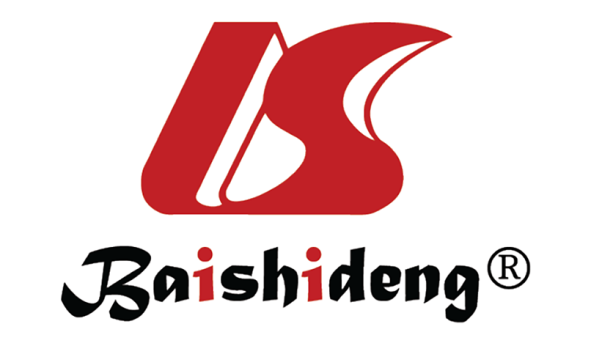 Published by Baishideng Publishing Group Inc7041 Koll Center Parkway, Suite 160, Pleasanton, CA 94566, USATelephone: +1-925-3991568E-mail: bpgoffice@wjgnet.comHelp Desk: https://www.f6publishing.com/helpdeskhttps://www.wjgnet.com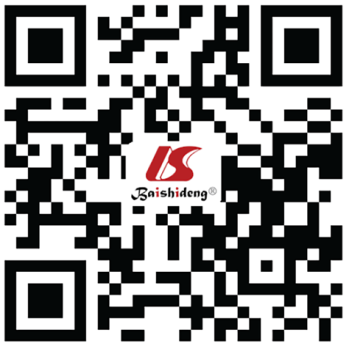 © 2023 Baishideng Publishing Group Inc. All rights reserved.Direction of dislocationPercentage of all subtalar dislocations (%)Position of foot at time of injuryMechanism of injuryMedial (Calcaneus is medial to talus)65-85[10]Plantarflexion“Acquired club foot”, forceful inversion of forefoot[10], foot locked in supinationLateral (Calcaneus is lateral to talus)15-35[18]Plantarflexion“Acquired flat foot”, forceful eversion of forefoot[10], foot locked in pronationPosterior0.8-2.5[7]Hyper-plantarflexion“Shortened foot”, force applied to dorsum of foot leading to hyperplantarflexion[10]Anterior1[19]Hyper-dorsiflexion“Elongated foot”, forceful foot supination and ankle dorsiflexion[20] or direct rear impact to posterior heel[21]Bony involvementMedial dislocation[28]Lateral dislocation[28]Posterior dislocation[29]Anterior dislocation[30]Talus++++Navicular+--+Cuboid-+--Fibula-++-Calcaneum-+-+Direction of DislocationReduction manoeuvre (in addition to traction)Structures that commonly obstruct reductionOpen reduction approachMedialDorsiflexion and eversion of footTalar head, extensor digitorum brevisOllier’s approach or anterolateral approachLateralPlantarflexion and inversion of footFlexor digitorum longus and tibialis posteriorDirect incision atop of talar headPosteriorPlantarflexion of foot and once talar head disengages from navicular, the foot is dorsiflexed and tractioned distallyAnteriorPosterior translation of foot whilst under traction